УПРАВЛЕНИЕ ФИНАНСОВ ЛИПЕЦКОЙ ОБЛАСТИП Р И К А Зг. Липецк07 апреля 2020 года                                                                            № 105                                                                             На основании пункта 2 статьи 20 Бюджетного кодекса Российской Федерации ПРИКАЗЫВАЮ:Внести изменения в состав кодов классификации доходов областного бюджета, закрепленных за главным администратором доходов областного бюджета 042 «Управление имущественных и земельных отношений Липецкой области» согласно Перечню главных администраторов доходов областного бюджета – органов государственной власти Липецкой области, государственных органов Липецкой области, исполнительных органов государственной власти Липецкой области на 2020 год и на плановый период 2021 и 2022 годов, утвержденного Законом Липецкой области от 17 декабря 2019 года № 318-ОЗ «Об областном бюджете на 2020 год и на плановый период 2021 и 2022 годов», дополнив его следующим кодом бюджетной классификации Российской Федерации:«042 2 04 02099 02 0000 150 Прочие безвозмездные поступления от негосударственных организаций в бюджеты субъектов Российской Федерации».  Отделу государственного долга и долговой политики (Труфанова С.В.) в течение 10 дней обеспечить публикацию настоящего приказа в газете «Липецкая газета» и на Официальном интернет-портале правовой информации (www.pravo.gov.ru), в сети Интернет на официальном сайте администрации Липецкой области и интернет - портале бюджетной системы Липецкой области.Заместитель главы администрации области –                                  В.М. Щеглеватыхначальник управления финансов области 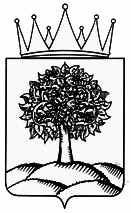 Об изменении кодов бюджетной классификации, закрепленных за главными администраторами доходов областного бюджета – органам государственной власти Липецкой области, государственными органами Липецкой области, исполнительными органами государственной власти Липецкой области на 2020 год и на плановый период 2021 и 2022 годов